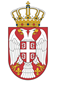 REPUBLIKA SRBIJA NARODNA SKUPŠTINAOdbor za spoljne poslove06 Broj: 06-2/273-175. decembar 2017. godineB e o g r a dNa osnovu člana 70. stav 1. alineja prva Poslovnika Narodne skupštineS A Z I V A M32. SEDNICU ODBORA ZA SPOLjNE POSLOVEZA ČETVRTAK 7. DECEMBAR 2017. GODINE,SA POČETKOM U 11,00 ČASOVA	Za ovu sednicu predlažem sledećiD n e v n i  r e dUsvajanje zapisnika sa 31. sednice OdboraPredlog zakona o potvrđivanju Sporazuma između Vlade Republike Srbije i Kancelarije Ujedinjenih nacija za projektne usluge u vezi sa otvaranjem Kancelarije Ujedinjenih nacija za projektne usluge u Beogradu, u Republici Srbiji.Inicijative za posetePoziv za učešće na Konferenciji odbora za spoljne poslove država Višegradske grupe, 13. decembar 2017. godine, Budimpešta, Mađaraska;Poziv za učešće na sastanku Parlamentarnog plenuma Energetske zajednice, 19. i 20. decembar 2017. godine, Beč, R. Austrija;	Izveštaji o realizovanim posetamaIzveštaj o poseti predsednika Parlamentarne skupštine Mediterana Pedra Rokea Republici Srbiji, od 6. do 8. septembra 2017. godine;Izveštaj o poseti delegacije Britanske grupe u Interparlamentarnoj uniji Srbiji,2-6. oktobar 2017. godine;	Izveštaj o poseti  delegacije Poslaničke grupe prijateljstva sa Srbijom parlamenta Indonezije na čelu sa predsednikom Grupe Mikaelom Jenoom Srbiji 6. oktobra 2017. godine; Izveštaj o učešću stalne delegacije Narodne skupštine Republike Srbije na Plenarnom zasedanju Interparlamentarne unije (IPU), u Sankt Peterburgu, od 14-18. oktobra 2017. godine;   Izveštaj o učešću šefa stalne delegacije NS RS u Interparlamentarnoj skupštini pravoslavlja (ISP)  Aleksandra Čotrića na sastanku Međunarodnog sekretarijata i predsednika i izvestilaca odbora ISP koji je održan u Sočiju, Ruska Federacija,  od 22. do 25. oktobra 2017. godine;Izveštaj o poseti  predsednice  Narodne skupštine RS Maje Gojković, Republici Kazahstan, od 6. do 9. novembra 2017. godine; Realizovani parlamentarni kontaktiZabeleška o razgovoru zamenice predsednika Odbora za spoljne poslove Narodne skupštine, Dubravke Filipovski, sa Andrejom Klimovim, zamenikom predsednika Komiteta za međunarodne poslove Saveta Federacije Federalne skupštine Ruske Federacije, održanom 24. novembra 2017. godine;Zabeleška sa sastanka članova Odbora za odbranu i unutrašnje poslove sa Andrejem Klimovim, zamenikom predsednika Komiteta za međunarodne poslove i Oksanom Buriko, članicom Komiteta za odbranu i bezbednost Saveta Federacije Federalne skupštine Ruske Federacije, održanog 24. novembra 2017. godine.Ostali realizovani kontakti Zabeleška sa sastanka Meha Omerovića, predsednika Poslaničke grupe prijateljstva Narodne skupštine sa Iranom, sa Hoseinom Mola Abdolahijem, ambasadorom Irana u Beogradu, održanog 25. oktobra 2017. godine;Zabeleška o razgovoru predsednika Odbora za spoljne poslove Narodne skupštine Republike Srbije, prof. dr Žarka Obradovića, sa Anom Rurke, predsednicom Konferencije međunarodnih nevladinih organizacija Saveta Evrope, održanom 14. novembra 2017. godine;Zabeleška o razgovoru potpredsednika Narodne skupštine, Veroljuba Arsića, sa  Entoni Smitom, direktorom Vestminsterske fondacije za demokratiju, održanom 16. novembra 2017. godine;Zabeleška sa sastanka Poslaničke grupe prijateljstva sa Ujedinjenim Arapskim Emiratima, održanog 16.novembra 2017. godine.	Poslaničke grupe prijateljstva	Inicijativa za formiranje PGP sa Pakistanom;Promene u sastavu PGP sa Crnom Gorom, Mađarskom, Makedonijom, Češkom, Bosnom i Hercegovinom, Albanijom, Rumunijom, Turskom i Kinom.   	Razno 	   Sednica će se održati u Domu Narodne skupštine, Trg Nikole Pašića 13, u sali  II.Mole se članovi Odbora da u slučaju sprečenosti da prisustvuju sednici Odbora, o tome obaveste svoje zamenike u Odboru                                                                                                   PREDSEDNIK ODBORA                                                                                                prof. dr Žarko Obradović s.r.